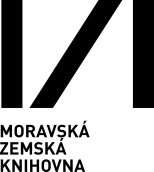 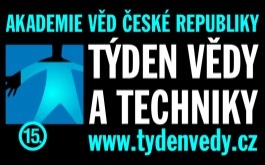 TISKOVÁ ZPRÁVATýden vědy a techniky v Moravské zemské knihovně1.–14. 11. 2015V listopadu se Moravská zemská knihovna opět připojí k patnáctému ročníku Týdnu vědy
a techniky. Pestrou paletu exkurzí, přednášek a školení připravili knihovníci pro širokou veřejnost. Vstup na všechny akce je zdarma, u některých z nich je z kapacitních důvodů nutná registrace předem. Knihovna si pro své návštěvníky nachystala celkem 8 akcí rozložených do 14 dnů. Klasická exkurze knihovnou je zpestřena o nahlédnutí do veřejnosti nepřístupných prostor – skladů, kde knihovna uchovává tzv. povinné výtisky knih. Další letošní novinkou je exkurze do miniaturní digitalizační dílny gramodesek, kterou oko veřejnosti dosud nemělo možnost spatřit. Veřejnost zná knihovny z pohledu půjčování knih, případně využívá jejich informační služby. Tajemství třetí sekce Moravské zemské knihovny – Sekce vývoje, výzkumu, inovací
a digitalizace – poodhalí další z netradičních akcí, která je pro návštěvníky připravena. Skupina knihovníků představí úskalí a radosti vývoje digitální knihovny Kramerius, Virtuální národní fonotéky, projektu Temap zaměřeného na staré mapy a seznámí zájemce s připravovanou pilotní verzí Centrálního portálu českých knihoven.Přehled všech akcí pořádaných Moravskou zemskou knihovnou v rámci Týdne vědy
a techniky najdete na stránce www.mzk.cz/tvtKontaktní osoba: Veronika Kašpárková, 545 646 190, veronika.kasparkova@mzk.cz Seznam akcí: 2.–30. listopadu 
Studovna přírodních a technických věd / 7. patro
Firmy na Moravě v patentech 
Výstava zahrnuje patentové spisy firem z Moravy. Cílem je ukázat inovační potenciál Moravy.4. listopadu, 17:00
foyer MZK, sraz u vrátnice
Exkurze v Moravské zemské knihovně
Nahlédnutí do prostor, studoven a skladů druhé největší knihovny v republice s dvousetletou historií.4. listopadu, 19:00
konferenční sál / přízemí
Cesty ke vzdáleným světům
Přednáška Ing. Tomáše Přibyla o sondách, které byly vyslány k okrajovým částem Sluneční soustavy.5. listopadu, 10:00–14:30
počítačová učebna / 6. patro
Patenty a užitné vzory – právní ochrana technických řešení
Školení, na kterém budou představeny základní informace o tom, co lze a nelze chránit patentem či užitným vzorem. Zmíněny budou i patentové databáze.11. listopadu, 15:00–19:00 
konferenční sál / přízemí
Moravská zemská knihovna a její vývoj, výzkum, inovace a digitalizace 
Pásmo prezentací a diskuzí s odborníky z oblasti vývoje a výzkumu v Moravské zemské knihovně. 11. listopadu, 17:00, 18:00
foyer MZK, sraz u vrátnice
Exkurze v digitalizační dílně gramodesek
Krátké představení toho, jak se digitalizuje gramofonová deska a její historie.12. listopadu, 9:00–15:00
počítačová učebna / 6. patro
Volně přístupné informační zdroje pro vědu a vzdělávání
Praktické školení seznámí návštěvníky přehlednou formou s tím, jak pracovat s volně dostupnými elektronickými zdroji a hledat v nich odbornou literaturu.12. listopadu, 15:30, 16:30, 17:30
foyer MZK, sraz u vrátnice
Exkurze v restaurátorské dílně
Jak se šije knižní blok a vsazuje do desek, jak se pečuje o historické knižní vazby, představí zájemcům restaurátor Moravské zemské knihovny.